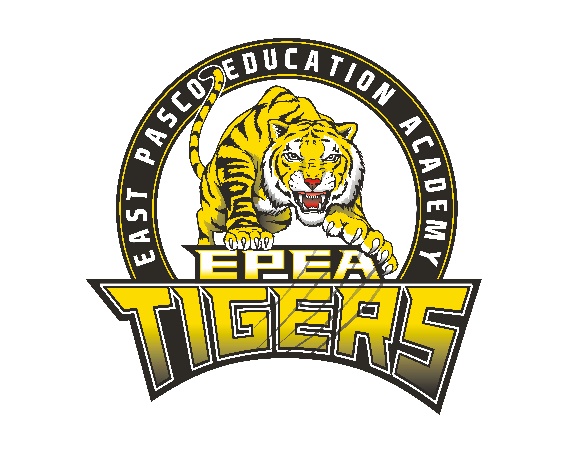 2023 – 2024 Bell ScheduleCHANCE Side of CampusCARES Side of Campus(REVISED 8/9/23)2023 – 2024 Early Release Bell ScheduleCHANCE Side of CampusCARES Side of Campus(REVISED 8/9/23)Middle SchoolMiddle SchoolHigh SchoolHigh SchoolBlock 1P1: 10:10 - 11:01P2: 11:01 - 11:52Block 1P1: 10:10 - 11:01P2: 11:01 - 11:52Block 2P3: 11:55 – 12:46   P4: 12:46 - 1:37Block 2P3: 11:55 – 12:46P4: 12:46 - 1:37Lunch1:40 – 2:10Lunch1:40 – 2:10Tiger Time2:13 – 2:43Tiger Time2:13 – 2:43Block 3P5: 2:46 – 3:37P6: 3:37 – 4:30Block 3P5: 2:46 – 3:37P6: 3:37 – 4:30PeriodTime1st10:10 – 11:012nd 11:01 – 11:523rd  11:52 – 12:43 (PE)4th 12:43 – 1:34LUNCH1:34 – 2:04 (All classes)5th 2:04 – 2:556th 2:55 – 3:46Homeroom/Tiger Time3:46 – 4:05Middle SchoolMiddle SchoolHigh SchoolHigh SchoolBlock 1P1: 10:10 – 10:41P2: 10:41 – 11:12Block 1P1: 10:10 – 10:41P2: 10:41 – 11:12Block 2P3: 11:15 – 11:46P4: 11:46 – 12:17Block 2P3: 11:15 – 11:46P4: 11:46 – 12:17Lunch12:20 – 12:50Lunch12:20 – 12:50Tiger Time12:53 – 1:23Tiger Time12:53 – 1:23Block 3P5: 1:26 – 1:57P6: 1:57 – 2:30Block 3P5: 1:26 – 1:57P6: 1:57 – 2:30PeriodTime1st10:10– 10:412nd 10:41 – 11:123rd 11:12 – 11:43 (PE)4th 11:43 – 12:14LUNCH12:14 – 12:44 (All Classes)5th 12:44 – 1:156th 1:15 – 1:46Homeroom/Tiger Time1:46 – 2:05